Naše role při nedělní bohoslužbě 
(5)Napsal: Ladislav Simajchl Četba na pokračování 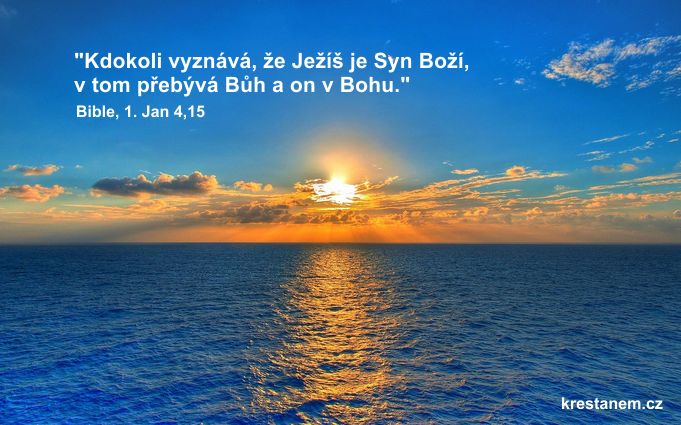 Z obsahu:Postup nedělní mšestr.  2Začátek bohoslužbystr.  3							Bude pokračovat 12. POSTUP NEDĚLNÍ MŠE V jedné farnosti ustanovil pan farář vedoucím starších ministrantů Karla. A Karel se pustil do práce s velkým elánem. Přišel na ministrantskou schůzku a řekl: "Vy zelenáči,já vám ukážu, že jste léta chodili na bohoslužbu s klapkami na očích." - Pak dal každému lístek, na kterém bylo vyjmenováno osm "dílů" mše. Chlapci je měli seřadit do správného pořadí: požehnání, Otčenáš, Beránku Boží, čtení, příprava darů, vyznání víry, proměňování, přímluvy. 
A jak to dopadlo? Špatně. Chlapci se za to asi trochu styděli, protože kývali na souhlas, když jeden vzdorně prohlásil: "No a co, musí být vše při mši pořád ve stejném pořádku? Copak by se nemohlo klidně začínat třeba Otčenášem?" 
Jak vy, děti? 
Dovedli byste správně srovnat, jak jdou části mše za sebou? Jak to mohlo těm chlapcům dělat potíže, když po léta chodili na mši svatou? Málo platné, mše svatá, je velké tajemství, které jen tak nepřehlédneš. Je to setkání nebe a země. Boha a člověka. 
Kolik jsme si už jen dali odpovědi na prostou otázku,co je to mše: 
- Je to vzpomínka, vzpomínková slavnost, říkali jsme, ale zvláštní. Ten vzpomínaný - Ježíš - je s námi, mluví k nám, jí s námi. 
- Je to schůze - a uzavírá se při ní nová smlouva mezi Bohem a člověkem. 
- Je to posvátná hra Božích dětí. 
- Je to obětní hostina. 
- Je to poslání - misse. 
Tolik odpovědí, a všechny nás ještě víc utvrdily v pocitu, že se tu setkáváme s tajemstvím, které není možno lidským slovem zplna vyjádřit. 
Tím víc je zapotřebí znát to, co vedoucí ministrantů chtěl naučit své chlapce. Je potřeba, abychom měli jasno aspoň v tom, v čem je vrchol naší bohoslužby, a jak a proč postupují jednotlivé části. 
Nebo měli pravdu chlapci, že by na tom stále stejném postupu jednotlivých částí nemělo tak záležet? Proč stále stejná písnička? Změna oživuje! 
Vraťme se k první otázce, v čem je vrchol bohoslužby.Odpověď všichni znáte: vrcholy jsou vlastně dva. Jde tu o setkání s Pánem - dvojím způsobem. Napřed u stolu, na kterém leží jeho zjevené Slovo, evangelium. To je bohoslužba slova.Potom u druhého stolu obětní hostiny, na tom leží chléb života. V první části chceme Krista slyšet, ve druhé se stáváme hosty u jeho stolu. 
Celý průběh tohoto setkání nám bude srozumitelnější,když si to srovnáme se setkáním s nějakým člověkem, který je pro nás důležitý. 
Na takovou návštěvu se předem připravuješ. Chceš na něj udělat dobrý dojem, proto se pečlivě oblékneš a upravíš.Snad si pro něj vymyslíš i nějaký dárek, drobnou pozornost. 
Setkání začne nejdříve rozhovorem. To je příležitost k vysvětlení vlastní situace a k vyslechnutí jeho názoru. 
Návštěva vrcholí pozváním ke stolu. Tím ti dá hostitel najevo, že o tebe stojí, chce se s tebou přátelit. Z takového setkání odcházíš domů s radostí. 
Jít na mši znamená pokusit se o setkání s Bohem. On tě pozval, což o to, a teď je na tobě, jestli nepřijdeš špinavý; jestli budeš naslouchat tomu, co ti bude povídat; jestli s ním budeš mluvit nebo unuděně mlčet; jestli pozvání ke stolu neodmítneš s tím, že na to nemáš náladu. Už uznáváš,že jít na mši neznamená přijít, sednout a pasivně sledovat,co se tu odehrává? Takto by k žádnému setkání vlastně nedošlo: byl bys tu zbytečně. 
Přidržme se ještě chvíli toho srovnání. 
Udělat dobrý dojem, říkali jsme. Tady to srovnání skřípe. Pokoušet se udělat dobrý dojem na Pána Boha, to by bylo zbytečné přetvařování, on nás má prokouknuté. Proto je právem při bohoslužbě na začátku setkání pokorné doznání a prosba: Pane, smiluj se. 
Pak začíná rozhovor. Boží slovo k nám mluví, my odpovídáme a předkládáme své prosby. 
Pak podáváme své dary - plod naší země, plody lidské práce, osobně každý sám sebe. 
Pak se chápeme ruky Průvodce, Prostředníka, Syna Božího, abychom se skrze něho a s ním a v něm přiblížili k nejhlubšímu tajemství Otcovy lásky. Při přijímání, tajemné Hostině, se s Bohem sjednocujeme. 
Toto sjednocení s Bohem, toto vždy hlubší setkání s Kristem ve stále intimnějším přátelství a lásce, to je vlastní cíl eucharistické slavnosti a důvod opakovaného,vždy nového setkání. Ti, kdo se mají rádi, ti stojí o to,aby se sešli co nejčastěji - je jim spolu dobře. 
A pak už mohu jít domů, abych ze sebe vyzařoval radost a pokoj, kterým jsem byl při setkání naplněn. Proto mše končí missí - posláním: jděte ve jménu Páně a rozdávejte, co jste tu získali. 
Jestli se nám všem dnes vyjasnilo, že řád a postup mešní bohoslužby je krásný a moudrý, to se pozná podle toho,zda se na nedělní mši budeme víc těšit a jestli z ní budeme odcházet s větším užitkem. Poznámka pro kněze: 
Přehledů mše bylo už zpracováno mnoho. Je třeba rozlišovat, zda to má být pomůcka pro kněze, pro jeho celebraci a pro jeho inspiraci, nebo podklad pro kázání. Kněz si pro sebe dělá co nejhutnější obraz řádu. Má to před sebou na papíře, snadno se mu medituje. Ale posluchač to jen slyší, a tuje třeba vycházet od posluchače, od jeho pohledu, aby stačil sledovat. Naznačme si tedy zde přehled pro kněze. 
1. Vstup a kající úkon: motivace. (Co čekám od této bohoslužby?) 
2. Bohoslužba slova: řešení problémů člověka (zodpovídání dotazů). 
3. Kánon: meditace (děkování, radost). 
4. Hostina: identifikace (sjednocení). 
5. Závěr: misse (poslání). 
Aby nedělní bohoslužba byla srozumitelná - a jen tak z ní lidé mohou mít užitek - je třeba dbát: 
- Aby základní struktura byla sledovatelná, přehledná: dva stoly dvojího způsobu setkání ať jsou zřetelné. 
- Každý přítomný má znát svou roli a vědět: zde není diváků, všichni jsme účinkující. 
- Má být zřetelně poznatelné, jak se tato liturgie týká současného života každého z účastníků i celé lidské společnosti. 
- Je třeba se bránit zátěži nesrozumitelných textů, úkonů a symbolů. Raději nepoužívat, dokud nejsou vysvětleny. 
- Bohoslužva má mít přiměřenou délku. Celebrant musí mít při přípravě tento požadavek stále před očima. Děti vydrží být pozorné nejvýš 45 minut (vyučovací hodina). Dospělí sotva víc. V sebenapínavější divadelní hře nejsjou jednotlivá jednání delší třiceti minut. 13. ZAČÁTEK BOHOSLUŽBY Třináctiletá Eva se doma vzbouřila. Rodiče řekli, že na velikonoce pojedou všichni k babičce. A Eva rozhodně protestovala: „Co, - zrovna velikonoce v našem kostele zmeškat! To přece nejde!“ 
Kde je živé farní společenství, tam se lidé cítí v kostele doma. Tam se na bohoslužbu těší. Je tomu tak i v našem kostele? 
K nedělní bohoslužbě má farní rodina pečlivě připravit nejen kostel. Každý máme připravit i sebe. Tak jsme si to říkali v minulé úvaze o naší roli při nedělní  bohoslužbě. Máme se cestou do kostela zklidnit, probudit v sobě touhu po slově Božím: co mi dnes Pán chce říct? Kdybych byl roztržitý, přeslechl bych to. 
V předsíni nás vítá vývěska. Čísi ruce ji pečlivě připravily. Bylo by nedobré, minout ji nevšímavě – vždyť nás chce informovat. 
U dveří kostela je kropenka. To bylo asi první, čemu vás učila maminka, když vás vzala s sebou do kostela: omočíš prsty v kropence, uděláš na čele kříž. Pokleknutím pozdravíš Pána Ježíše ve svatostánku a sedneš si do lavice. 
Teď už i rozumíte, co to vše znamená: dva prsty, kterými se přísahá, namáčíš a děláš kříž na čele tam, kde se tě dotkla křestní voda. Omýváš, osvěžuješ toto křestní znamení. Připomínáš si: jsem křesťan. Mám právo spoluslavit tuto bohoslužbu. 
Pokleknutím vyznáváš svou víru ve svátostnou přítomnost Pána Ježíše. Poklekem se děláš malým před velkým Bohem. 
Pak usedáš v lavici, vítáš se sousedy, chystáš si kancionál. Díváš se, jaká je výzdoba, jaký symbol ti chce napovědět o dnešní slavnosti. Pečlivé ruce to s láskou chystaly, oceň to radostným podíváním. Dej se tím inspirovat, povzbudit. 
Pak cinkne zvonek, zazní varhany a ty se zvedáš, abys povstáním a zpěvem uvítal průvod kněze s asistencí, který přichází k oltáři. Jak výmluvným kázáním je takový slavnostní vstup o svátcích: napřed jdou dva ministranti s kouřící kaditelnicí, pak kříž uprostřed dvou hořících svící, za nimi přisluhující ministranti. Pak lektor nese uctivě kmihu Písma svatého - lekcionář. Nakonec kněz ve svátečním rouchu. 
A ty přihlížíš a čteš si to znamení: to plní Pán svůj slib, že bude mezi těmi, kdo se shromáždí v jeho jménu. To Kristus, náš Pán, přichází mezi nás. Kříž je jeho znakem, kniha obsahuje jeho slovo, kněz mu propůjčuje svůj hlas. Svíce svědčí, že náš Pán je světlem světa. Kouř kadidla vyzývá: Bohu na výsostech patří čest a sláva. 
Začátek bohoslužby 
Kněz před oltářem pokleká a ty v duchu slyšíš volání svatého Pavla: "Ve jménu Ježíšově ať pokleká veškeré koleno ..."(Fi1.2,10) Políbení oltáře ti připomíná hříšnici, která líbala Ježíšovi nohy. Když kněz okuřuje oltář, vzpomínáme na Pavlovo: "Díky Bohu, On skrze nás na každém místě šíří vůni poznání sebe."(podle 2 Kor 2,14) Jako obláčky kouře se má vznášet k nebi dnes naše modlitba. 
Nakonec kněz usedá, a to je začátek bohoslužby. Shromáždění má předsedajícího. Stojí psáno: "Ježíš se posadil a oči všech se obrátily na něj." Tak my upíráme zrak na toho, v jehož hlase nám dnes zazní evangelium Páně. A jaké je první slovo bohoslužby? 
Papež slavil mši ve středoamerické Bogotě. Uprostřed statisíců lidí, z nichž většina neumí ani číst, ani psát, nemají hluboké náboženské vzdělání. Ale vědí: ta bílá postava je nástupce svatého Petra. A když uslyší z jeho úst známá slova 
Ve jménu Otce...", statisícové shromáždění se spontánně přidává: "... i Syna i Ducha svatého." Toto znamení kříže je sjednotilo. Od té doby prý takto v Jižní Americe začínají mši svatou. My se připojujeme všichni také - svým Amen - a také si radostně uvědomujeme, že tato křestní formule je připomínkou i našeho křtu. 
Soudce vyhlašuje rozsudek ve jménu lidu. My tu začínáme ve jménu Božím. Jen ve jménu Božím se můžeme odvážit konat ty veliké věci, které tu konat chceme. 
Knězovo pozdravení je biblické: Pán s vámi - podle andělova pozdravení Marie. Nebo je to některý z krásných pozdravů z dopisů Pavlových. Když opětujeme knězovo pozdravení a vyslechneme knězovu úvodní poznámku, začíná se posvátná hra Božích dětí, liturgie, naše nedělní bohoslužba. 
Proč tak důkladný začátek? Není to zbytečně složité? - Nelze jinak. Pouhým uspěchaným vhupkáním do kostela by ze všech hluchých a chromých a dobrých a zlých samo sebou jednomyslné křesťanské společenství nevzniklo. Ať jsme tedy cele účastni už při samém začátku bohoslužby. Poznámka 
Účelem vstupních obřadů je podle Úvodu do misálu dvojí: za prvé aby ze shromážděných věřících vzniklo společenství, za druhé aby se toto shromáždění disponovalo k slyšení slova Božího a k radostnému slavení eucharistie (čl. 24)." 
Není to malý úkol. Kněz má předsedat shromáždění tak, aby v přítomných probudil chuť "hrát spolu" (actuosa participatio). Má vytvořit ovzduší pohody a klidu. Má udržovat s lidem kontakt očima, nevtíravým přátelským pohledem. Má nasadit přirozený tón a správnou sílu hlasu, aby hlas nebyl řezavý, křiklavý či zkroušený nebo zpěvavý. Má moudře využít všech možností k oživení a k slavnosti bohoslužby, aby byla živá a zajímavá. 
Není malým úkolem ani správné pozdravení a uvedení do bohoslužby. Nemůže to být pozdrav občanský: "Dobré ráno, moji milí, srdečně vás vítám, doufám, že jste se dobře vyspali." - Jak by tohle pozdravení přijal ten, kdo má trápení, komu někdo umřel. Také ne stále stejná stereotypní formule. Ta neosloví, neprobudí. Kde je správný tón a správné slovo, které by bylo srdečné, ale ne žoviální? 
Zažil jsem v jednom kostele překrásný začátek bohoslužby. Starý kněz si poliboval, jak je to pěkné, že jsme se tu takhle mohli sejít, abychom společně chválili a prosili Boha. Řekl, že doufá, že jsme se už pozdravili se svými sousedy v lavicích, že jsme si podali ruce, že jsme se na sebe usmáli, a tak se přátelsky přijali za sousedy. Protože taková je podmínka Pána Ježíše; má-li on nás přijmout za své učedníky, musíme my přijmout jeden druhého za bratra. Pak řekl ten kněz slovo k tématu bohoslužby -vše v limitu dvou minut, které jsou správnou mírou pro tuto část. 
Musíme se dobře připravit, abychom měli pokaždé po ruce živé a lidské slovo'přivítání a uvedení do bohoslužby. 